Daily Lessons with Oak National Academy at https://www.thenational.academy/online-classroom/reception#scheduleAdditional Activities English and LiteracyMathsEducational Online GamesAdditionalPhonics with Ruth Miskin 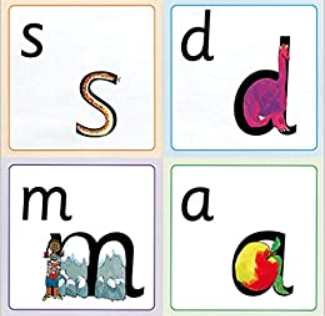 https://www.youtube.com/channel/UCo7fbLgY2oA_cFCIg9GdxtQPinkcredible Story Maker 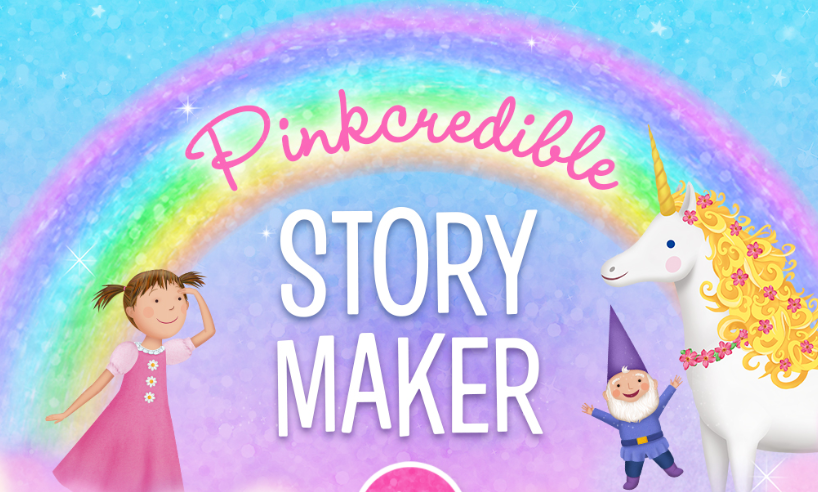 https://pbskids.org/pinkalicious/games/pinkcredible-story-makerDavid Walliams Audio Storieshttps://www.worldofdavidwalliams.com/elevenses/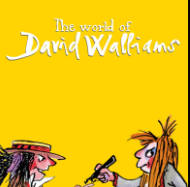 White Rose: Daily lessons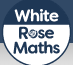 https://whiterosemaths.com/homelearning/early-years/Numbots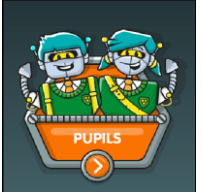 Find your personalised login information on Tapestry.https://play.numbots.com/#/introBusy things 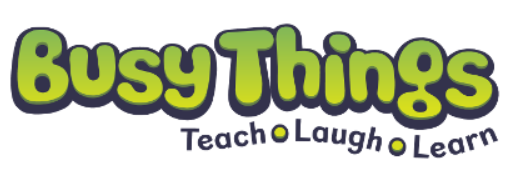 Username: home79Password: red79https://www.busythings.co.uk/play/Espresso 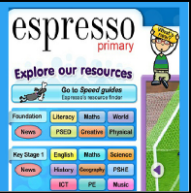 Username: student21443
Password: rps685https://www.discoveryeducation.co.uk/what-we-offer/discovery-education-espresso/maths-resourcesSan Diego Zoo Games  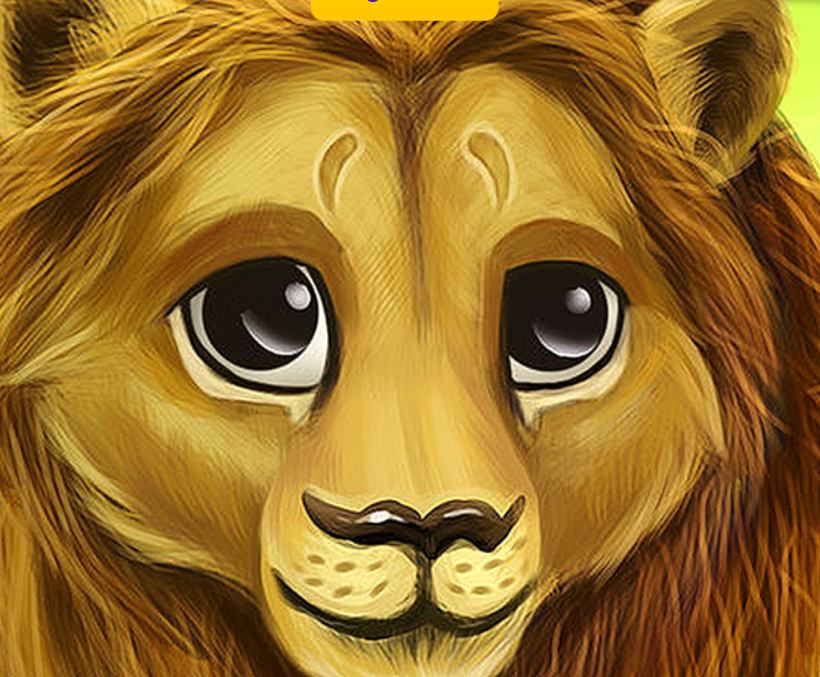 https://kids.sandiegozoo.org/gamesPE with Joe Wicks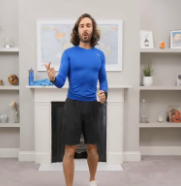 https://www.youtube.com/playlist?list=PLyCLoPd4VxBvQafyve889qVcPxYEjdSTlCosmic Kids Yoga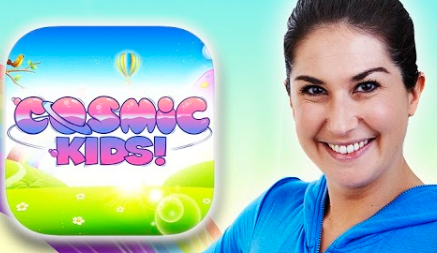 https://www.youtube.com/user/CosmicKidsYogaTwinkl: Free online and printable resources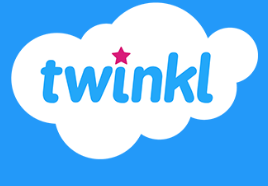 Enter code: UKTWINKLHELPShttps://www.twinkl.co.uk/searchCovibook:  A child-friendly way to discuss the coronavirus. 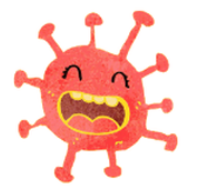 https://www.mindheart.co/descargablesBBC Bitesize Daily: Daily Lessons in all subjects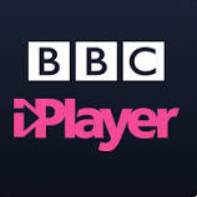 Online or on BBC iplayerhttps://www.bbc.co.uk/bitesize/articles/z6vpnrdBBC Bitesize Daily: Daily Lessons in all subjectsOnline or on BBC iplayerhttps://www.bbc.co.uk/bitesize/articles/z6vpnrd